广东省网络空间安全协会关于举办“数据库管理”技能培训的通知各相关单位及个人：为推进我省信息化国产化进程，培养和选拔优秀信创人才，为使参赛选手能够全面掌握国产数据库知识和使用技能，广东省网络空间安全协会联合北京人大金仓信息技术股份有限公司推出数据库管理技能培训。相关事项通知如下： 培训课程KES数据库管理培训课程分为KCA（金仓认证专员）和KCP（金仓认证专家）两个级别 ，KCA、KCP授课时长均为3天。培训对象2022年广东省信创大赛数-据库管理项目参赛人员。培训内容金仓KCA和KCP课程以KES数据库实践案例为基础，以参赛选手快速掌握部署、使用金仓KES数据库为目的，针对性对金仓KES数据库管理开展系统性的讲解，通过理论和实践相结合的方式，快速提升参赛选手的数据库管理能力和使用水平。培训时间、方式（一）培训方式钉钉在线直播并进行线上互动，支持视频、语音、板书、签到等功能，培训班主任组织学员提前进入课堂，在手机/电脑上学习。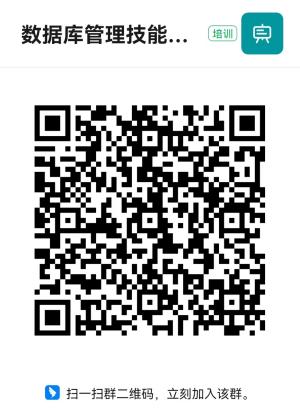 参加培训的选手可以下载钉钉，扫码二维码加入课堂。（二）培训时间（1）KCA培训日期：10月14日-16日。（2）KCP培训日期：10月21日-23日收费标准培训费用：免费。其他需要考证的学员可联系班主任。联系方式联系电话：020-83609433、邮箱：gdaqpx@163.com；联系人：陈菊珍15989296453、陈美云 18688452239；附件一：培训师资介绍附件二：课程表         广东省网络空间安全协会                                    2022年10月11日附件一：培训师资介绍1.张良 ：人大金仓资深专业数据库讲师，是金仓KCA/KCP认证体系撰稿人之一，具有：甲骨文数据库认证(OCP)，红帽认证(RHCE)，KingbaseES数据库认证专员(KCA)，KingbaseES数据库认证专家(KCP)，KingbaseES数据库认证大师(KCM)认证证书。具备10数年的现场运维、售前和培训工作经验，在人大金仓已经执行了40多场数据库培训，积累丰富的培训经验，在历次培训中均得到学员的好评。2.程晓峰：信息安全博士，高级工程师，国家等级保护高级 测评师、国家网络安全等级保护标准执笔专家、国家通信行业信 息安全标准执笔专家、中共重庆市委网信办特聘专家、工信部网 络信息安全特聘专家、国家密码学会理事，广东省网络空间安全 协会副秘书长。附件二课 程 表（KCA培训）课 程 表（KCP培训）日 期时   间时   间课 程 内 容授课教师10月14日上午09:00-12:00数据库基础知识安装与启停对象管理器命令行工具张良10月14日下午14:00-17:30用户与角色对象的访问权限库、模式、表空间表的定义张良10月15日上午09:00-10:301、信创发展历程2、信创对推动产业数字化转型和数字经济发展的作用3、信创产业发展现状和未来展望程晓峰10月15日上午10:30-12:00表的约束单表查询多表查询张良10月15日下午14:00-17:30外部表分区表TOAST行外存储索引的定义张良10月16日上午09:00-12:00视图管理序列数据操纵内置单行函数内置多行函数张良10月16日下午14:00-17:30简单巡检数据迁移工具数据库迁移评估系统张良日 期时   间时   间课 程 内 容授课教师10月21日上午09:00-12:00数据库基础知识安装与启停对象管理器命令行工具张良10月21日下午14:00-17:30用户与角色对象的访问权限库、模式、表空间表的定义张良10月22日上午09:00-12:00体系结构服务器配置客户端认证张良10月22日下午14:00-17:30逻辑备份和还原物理备份和还原事务日志与检查点归档日志张良10月23日上午09:00-12:00事务基础知识并发控制SQL语句的执行计划张良10月23日下午14:00-17:30索引的应用统计信息与常用数据字典对象的访问权限进阶日常巡检张良